Unit 8 Lesson 3: Sumemos y restemos hasta 20WU Conversación numérica: Usemos sumas que ya nos sabemos (Warm up)Student Task StatementEncuentra mentalmente el valor de cada expresión.1 Muchas formas de sumar y de restarStudent Task StatementMarca 1 expresión de suma y 1 expresión de resta.Encuentra el valor de las expresiones de tantas formas como puedas.Muestra cómo pensaste. Usa dibujos, números o palabras. 2 Frente a frenteStudent Task StatementEn cada ronda que juegues, escribe una ecuación.Ronda 1: ________________________________Ronda 2: ________________________________Ronda 3: ________________________________Ronda 4: ________________________________Ronda 5: ________________________________Ronda 6: ________________________________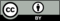 © CC BY 2021 Illustrative Mathematics®